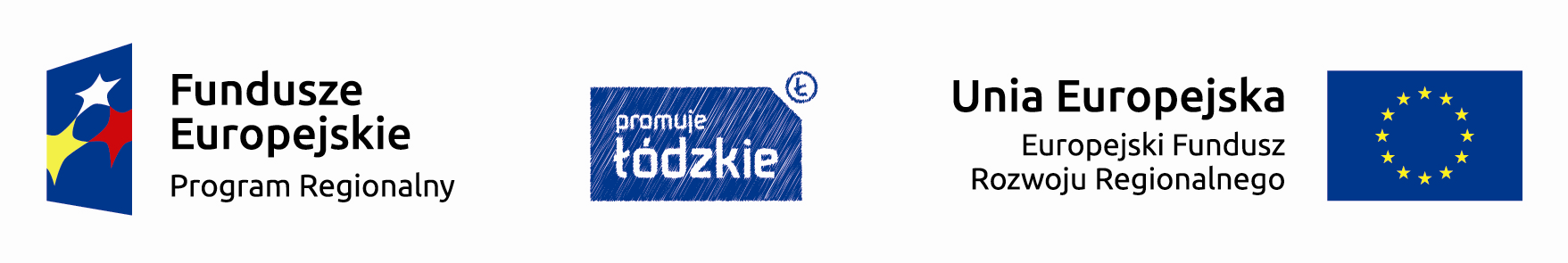 Załącznik nr 1do Regulaminu udzielania zamówień publicznych, których wartość nie przekracza wyrażonej w złotych równowartości kwoty 30 000 euro w ramach realizacji projektu „Termomodernizacja Żychlińskiego Domu Kultury z wykorzystaniem OZE” współfinansowanego przez Unii Europejską ze środków Regionalnego Programu Operacyjnego Województwa Łódzkiego na lata 2014-2020NOTATKA SŁUŻBOWA z przeprowadzenia procedury udzielenia zamówienia o wartości przekraczającej wyrażonej 
w złotych równowartości kwoty od 5 000 do 15 000 euro.Dotyczy postępowania o udzielenie zamówienia publicznego na: opracowanie dokumentacji projektu modernizacji c.o, c.w.u. i wentylacji  mechanicznej dla budynku Żychlińskiego Domu Kultury przy ul. Fabrycznej 3 w Żychlinie dla projektu „Termomodernizacja Żychlińskiego Domu Kultury z wykorzystaniem OZE” współfinansowanego ze środków Unii Europejskiej w ramach Regionalnego Programu Operacyjnego Województwa Łódzkiego na lata 2014-2020. Zebrane oferty w związku z danym ogłoszeniem na stronach internetowych takich jak: www.bazakonkurencyjności.funduszeeuropejskie.gov.pl, www.gminazychlin.pl oraz Biuletyn Informacji Publicznej Gminy Żychlin. Publikacja ogłoszenia na wszystkich podanych wyżej stronach w dniu 17.10.2016r. Termin składania ofert do 28.10.2016r. w wersji papierowej do siedziby zamawiającego czyli - Urzędu Gminy w Żychlinie. Uzasadnienie wyboru wykonawcy: najkorzystniejsza oferta – najniższa cena 
z pośród wszystkich ofert - MARINSTAL Marcin Kaczmarek Leśmierz 26 m 2, 
95-035 OzorkówZ wybranym wykonawcą: MARINSTAL Marcin Kaczmarek Leśmierz 26 m 2, 95-035 Ozorków zostanie podpisana umowa. 									 31.10.2016 r.  /-/ Grzegorz Ambroziak  Burmistrz Gminy Żychlin Lp.Nazwa wykonawcyData otrzymania ofertyCena nettoCena bruttoUwagi1.InEco Ewelina Chłąd ul. Słowackiego 27/54, 42-200 Częstochowa24.10.201621 800,0026 814,002.KAFI Robert Łuczak 
ul. Wyszyńskiego 54 lok.4, 94-054 Łódź25.10.201624 400,0030 012,003.PROFIL Jolanta Nowak ul. Lipowa 12,44-100 Gliwice26.10.201651 365,6063 179,694.PRO-POMIAR  S.C. ul. Legionów 59, 
42-200 Częstochowa26.10.201623 000,0028 290,005.BIPROJEKT Sp. z o.o. ul. Pabianicka 26/5, 
04-219 Warszawa27.10.201624 000,0029 520,006.REMEDY Sp. z o.o. Osiedle Parkowe 13B, 05-462 Wiązowna27.10.201637 000,0045 510,007.EKOINSTAL Projektowanie instalacyjne Łukasz Tarnowski ul. Staszica 25/15, 99-300 Kutno27.10.201616 700,0016 700,008.Pracownia Projektowa „Architekt” Lidia Bednarska ul. Niemojewskiego 9, 91-849 Łódź28.10.201621 000,0025 830,00Wykonawca został wykluczony z uwagi na brak wymaganych dokumentów do oferty potwierdzających uprawnienia wykonawcy do realizacji zamówienia 9.Dyrekcja Inwestycji 
w Kutnie Sp. z o.o. ul. Wojska Polskiego 10 A, 99-300 Kutno28.10.201632 000,0039 360,0010.Projektowanie – Usługi „MIMAR Marek Drozdowicz ul. Mickiewicza 30a, 58-310 Szczawno Zdrój28.10.201629 000,0035 670,0011.MARINSTAL Marcin Kaczmarek Leśmierz 26 m 2, 
95-035 Ozorków28.10.201610 731,7113 200,00Najkorzystniejsza oferta 12.NEO Energetyka Sp. z o.o  ul. Pana Tadeusza 10, 02-494 Warszawa28.10.201623 470,0028 868,1013.I K A  Katarzyna Lewińska ul. Armii Krajowej 68 m 25, 94-046 Łódź 28.10.201617 000,0020 910,00 14.EKOBUD Projektowanie Consulting ul. Piwowarska 3, 54-066 Wrocław28.10.201632 000,0039 360,00